TUKUMA PIRMSSKOLAS IZGLĪTĪBAS IESTĀDE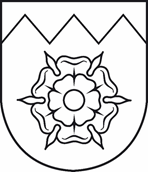 “TAURENĪTIS”Izglītības iestādes reģistrācijas Nr. 4101903328Nodokļu maksātāja reģistrācijas Nr.90000050975Smilšu iela 46, Tukums, Tukuma novads, LV-3101                       Tālrunis 63123019, mobilais tālrunis 29406544                              www.tukumataurenitis.lv; www.tukums.lv    e-pasts: taurenitis@tukums.lvTukumā07.01.2022. 									Nr. PAT/1-10.1/22/1InformācijaPamatojoties uz Tukuma novada domes 2021.gada 29.decembra lēmuma “Par izglītojamo ēdināšanas maksas atvieglojumu apmēru Tukuma novada pašvaldības izglītības iestādēs” prot. Nr. 26,27.§ punkta Nr. 2.:Informēju izglītības iestādes izglītojamo vecākus vai likumiskos pārstāvjus  par ēdināšanas maksas atvieglojuma apmēru Tukuma novada pašvaldības izglītības iestādē no 2022.gada 1.februāri:1.1. pirmsskolas izglītības 1.5-4.g.v. izglītojamo ēdināšanai pirmsskolas izglītības iestādēs un skolās, kas īsteno pirmsskolas izglītības programmu, 1,17 EUR dienā vienam izglītojamajam;1.2. pirmsskolas  obligātās izglītības vecuma (5-6 gadīgie) izglītojamajiem pirmsskolas izglītības iestādēs un skolās, kas īsteno pirmsskolas izglītības programmu, 100% apmērā:1.2.2. [………….]  un Tukuma pirmsskolas izglītības iestādē “Taurenītis” 2,87 EUR dienā vienam izglītojamajam.1.5.Izglītojamajiem, kuri ir daudzbērnu ģimeņu bērni, bērni ar invaliditāti, bērni, kuri slimo ar celiakiju, aizbildnībā nodotie bērni, 81% apmēr, izņemot lēmuma 1.2., minētajā gadījumā;1.5.8. Tukuma pirmsskolas izglītības iestādē “Taurenītis”, [………..] 2,32 EUR dienā vienam izglītojamajam.Vadītāja						             	        		M. Kazakova